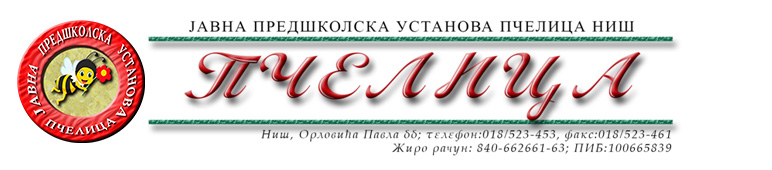 КОНКУРСНА ДОКУМЕНТАЦИЈА ЗА НАБАВКУ УСЛУГА БР.2.2.39.УСЛУГЕ РАСВЕТЕОБРАЗАЦ ПОНУДЕ ЗА НАВАКУ УСЛУГА БР.2.2.39. УСЛУГЕ РАСВЕТЕТЕХНИЧКА СПЕЦИФИКАЦИЈАРОК ВАЖЕЊА ПОНУДЕ: _____________дана (не може бити краћи од 30 дана) од дана отварања понуда.РОК ИЗВРШЕЊА  УСЛУГЕ: ________ дана (не може бити дужи од 10 дана) од дана захтева Наручиоца.УСЛОВИ И НАЧИН ПЛАЋАЊА: У року од 45 (четрдесетпет) дана од дана пријема исправног рачуна (фактуре) са тачно наведеним називима и врсти пружених услуга.У Нишу,   ____.____.2024.године      				ПОНУЂАЧМ.П.	_____________________								(потпис овлашћеног лица)Под пуном материјалном и кривичном одговорношћу, као заступник понуђача, дајем следећуИ З Ј А В УПонуђач  _______________________________________из ____________________, у поступку  набавке услуга број 2.2.39. Услуге расвете, испуњава све услове дефинисане конкурсном документацијом за предметну  набавку и то:да је регистрован је код надлежног органа, односно уписан у одговарајући регистар;да он и његов законски заступник није осуђиван за неко од кривичних дела као члан организоване криминалне групе, да није осуђиван за кривична дела против привреде, кривична дела против животне средине, кривично дело примања или давања мита и кривично дело преваре;да није изречена мера забране обављања делатности на снази у време објаве/слања позива за доставу понуде;да је измирио доспеле порезе, доприносе и друге јавне дажбине у складу са прописима Републике Србије или стране државе када има седиште на њеној територији;да је поштовао обавезе које произлазе из важећих прописа о заштити на раду, запошљавању и условима рада, заштити животне средине и гарантује да је ималац права интелектуалне својине;Понуђач овом Изјавом, под пуном материјалном и кривичном одговорношћу потврђује  да је понуду у поступку набавке услуга број 2.2.39. Услуге расвете ком, поднео потпуно независно и без договора са другим понуђачима илизаинтересованим лицима.У Нишу,   ____.____.2024.године      			      ПОНУЂАЧМ.П.	_____________________								(потпис овлашћеног лица)Број понуде Назив понуђачаАдреса седишта понуђачаОсоба за контактОдговорна особа/потписник уговораКонтакт телефонТекући рачун и назив банкеМатични бројПИБЕлектронска поштаРедниброј                                   ОПИС УСЛУГЕЈед.мереКоличинаЦена по јединици мере без ПДВ-аУкупна цена без ПДВ-а 1.Light mixer – STRAND Light pallette Classicком12.Рефлектор – SL profil 15/32ком153.Рефлектор – Strand 15/42ком34.Рефлектор – Strand 81ком45.Рефлектор – SL profil 23/50ком216.Рефлектор – ADB C 103ком157.Рефлектор – Philips Selection SPX 15/35ком48.Покретна глава - MAC 575ком69.PAR LEDком610.Циклорама 4x1000Wком211.Топ за праћењеком212.ПС за репродукцију видео материјалаком113.Лед екран 4x3mком114.Припрема видеа-анимације за сваку песму која ће ићи на лед екранукомплет115. Техничар за емитовање видеа на екранукомплет1Укупна цена без ПДВ-аУкупна цена без ПДВ-аУкупна цена без ПДВ-аУкупна цена без ПДВ-аУкупан ПДВУкупан ПДВУкупан ПДВУкупан ПДВУкупна цена са ПДВ-омУкупна цена са ПДВ-омУкупна цена са ПДВ-омУкупна цена са ПДВ-ом